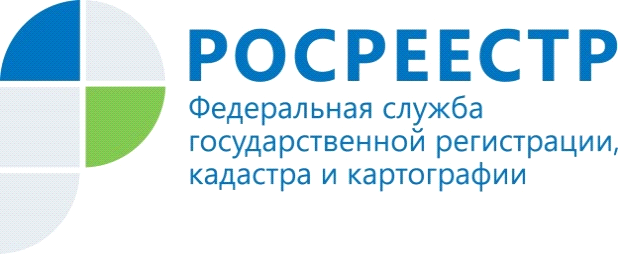 ПРЕСС-РЕЛИЗЗаместителем руководителя Управления Росреестра по Волгоградской области  Т.В. Хлебниковой 17.05.2019 принято участие в заседании круглого стола на тему «Цифровое сельское хозяйство». Заседание проводилось Волгоградским региональным отделением Всероссийской политической партии «Единая Россия» в зале заседаний Волгоградской областной Думы.		В заседании круглого стола приняли участие представители Комитета сельского хозяйства Волгоградской области, Департамента по развитию агропромышленного комплекса Группы Компаний Агрохолдинга "Торговый Дом "Зерно Заволжья", Комитета Волгоградской областной Думы по аграрным вопросам, охране окружающей среды и природопользованию, Комитета ветеринарии Волгоградской области, ООО СП "Донское", Комитета информационных технологий Волгоградской области,  ФГБОУ ВО "Волгоградский аграрный университет".На заседании рассмотрены следующие вопросы: О Федеральной программе Министерства сельского хозяйства Российской Федерации "Цифровое сельское хозяйство".2. Цифровые технологии в растениеводстве (состояние и перспективы развития).3. Цифровые технологии в животноводстве (состояние и перспективы развития).4. Внедрение и функционирование информационно - аналитической системы "Электронная похозяйственная книга".5. Организация обучения руководителей и специалистов сельскохозяйственных предприятий в области цифровых технологий.Принято решение продолжить проведение мероприятий, направленных на цифровое развитие агропромышленного комплекса Волгоградской области.